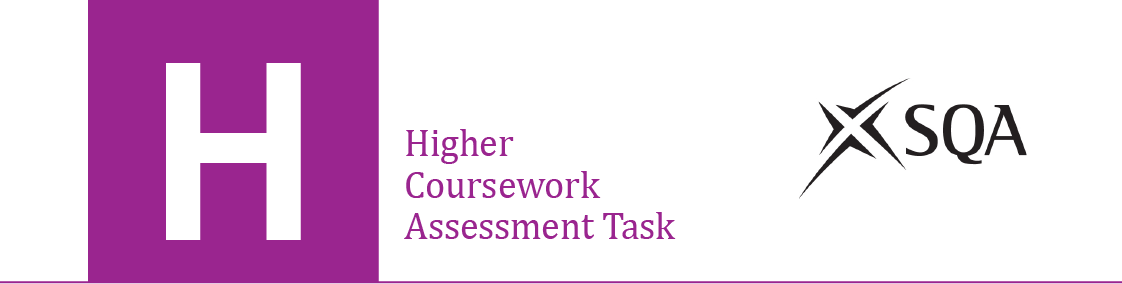 Higher Physics AssignmentAssessment taskThe information in this publication may be reproduced in support of SQA qualifications only on a non-commercial basis. If it is reproduced, SQA must be clearly acknowledged as the source. If it is to be reproduced for any other purpose, written permission must be obtained from permissions@sqa.org.uk.This edition: June 2020 (version 3.0)© Scottish Qualifications Authority 2013, 2018, 2019, 2020ContentsIntroductionThis document contains instructions for teachers and lecturers, marking instructions and instructions for candidates for the Higher Physics assignment. You must read it in conjunction with the course specification.This assignment is worth 20 marks (scaled to 30). This contributes 20% to the overall marks for the course assessment.This is one of three course assessment components. The other components are question papers.Instructions for teachers and lecturersGeneral informationThis information applies to the assignment for Higher Physics. The assignment assesses the application of skills of scientific inquiry and related physics knowledge and understanding.The assignment gives candidates an opportunity to demonstrate the following skills, knowledge and understanding:applying physics knowledge to new situations, interpreting information and solving problemsplanning and designing experiments/practical investigations to test given hypotheses or to illustrate particular effectsrecording detailed observations and collecting data from experiments/practical investigationsselecting information from a variety of sourcespresenting information appropriately in a variety of formsprocessing information (using calculations, significant figures and units, where appropriate)drawing valid conclusions and giving explanations supported by evidence/justificationquantifying sources of uncertaintyevaluating experimental procedures and suggesting improvementscommunicating findings/information effectivelyThe assignment offers challenge by requiring candidates to apply skills, knowledge and understanding in a context that is one or more of the following:unfamiliarfamiliar but investigated in greater depthintegrating a number of familiar contextsCandidates research and report on a topic that allows them to apply skills and knowledge in physics at a level appropriate to Higher.The topic must be chosen with guidance from teachers and/or lecturers and must involve experimental work.The assignment has two stages:researchreportThe research stage must involve experimental work which allows measurements to be made. Candidates must also gather data/information from the internet, books or journals.Candidates must produce a report on their research.Conditions of assessmentSetting, conducting and marking the assignmentSettingThe assignment is:set by centres within SQA guidelinesset at a time appropriate to the candidate’s needsset within teaching and learning and includes experimental work at a level appropriate to HigherConductingThe assignment is:an individually produced piece of work from each candidatestarted at an appropriate point in the courseconducted under controlled conditionsMarkingThe report is submitted to SQA for external marking. All marking is quality assured by SQA.Assessment conditionsControlled assessment is designed to:ensure that all candidates spend approximately the same amount of time on their assignmentsprevent third parties from providing inappropriate levels of guidance and inputmitigate concerns about plagiarism and improve the reliability and validity of SQA awardsallow centres a reasonable degree of freedom and controlallow candidates to produce an original piece of workThere are two levels of control.The assignment has two stages.InstructionsTeachers and lecturers must exercise their professional responsibility to ensure that the report submitted is the candidate’s own work.It is recommended that no more than 8 hours is spent on the whole assignment. A maximum of 2 hours is allowed for the report stage.Teachers and/or lecturers must ensure candidates understand the requirements of the task. The instructions for candidates outline the requirements for the assignment and teachers and/or lecturers must give these to candidates at the outset. These must not be altered or supplemented by centre-devised materials.It is not permitted at any stage to provide candidates with a template or model answers.Research stageThe research stage is conducted under some supervision and control. See ‘Conditions of assessment’ section.Choosing the topicThe teacher and/or lecturer must ensure that a range of topics is available for candidates to choose from.At the start of the research stage, the teacher and/or lecturer must agree the choice of topic with the candidate to ensure that it:is appropriate for Higher Physicshas associated experimental work that can generate numerical dataallows the candidate the opportunity to access all of the available marksTeachers and/or lecturers must minimise the number of candidates investigating the same topic within a class.A range of topics chosen for investigation will create the climate in which candidates can produce original work within the conditions of assessment.Once candidates have agreed the topic with their teacher and/or lecturer, the candidate must formulate an aim.Formulating the aimTo ensure the candidate’s aim is achievable the teacher and/or lecturer must provideadvice on its suitability, taking into account:health and safety considerationsavailability of resourcesavailability of internet/literature dataTeachers and/or lecturers must not provide candidates with an aim.After the candidate has formulated an aim, they can progress through the research stage.The candidate’s research consists of gathering data either from one experiment and an internet/literature source, or from two experiments.The candidate’s research may also involve gathering extracts from internet/literature sources to support their description of the underlying physics.Candidates can carry out their research in any order. They do not have to follow the order outlined below.Experimental researchTeachers and/or lecturers can supply instructions for the experimental procedure(s). This must only be a basic list of instructions. These instructions must not include details of range and interval of measurements, and reference to repeats; candidates must decide on these for themselves. Where there is a safety issue, a maximum value for the range can be provided.Teachers and/or lecturers are responsible for ensuring that appropriate risk assessment has been carried out and that candidates have guidance on the safe and correct use of equipment.Teachers and/or lecturers must not provide candidates with experimental data.Teachers and/or lecturers must not provide candidates with a blank or pre-populated table for experimental results.Candidates must carry out the experimental work either individually or as part of a small group. (A small group is defined as having two, three or four candidates.)Group work may be an appropriate approach in a number of circumstances, for example:to encourage diversity of research topicwhere experiments are labour- or time-intensivewhere resources are limitedWhere candidates work in a group, teachers and/or lecturers must ensure every candidate participates in the experimental work. Within the small group, it is acceptable for candidates to share experimental data, but experimental data must not be shared between groups. Where candidates have the same raw data, any calculations and analysis must be done individually.Teachers and/or lecturers must not provide feedback to candidates on their data. However, where candidates identify a problem with their results and indicate that they wish to repeat the experiment(s), candidates may do so.Internet/literature researchThe internet/literature research must be the work of the individual candidate; candidates cannot work in a group to carry out this research.Candidates may carry out internet/literature research outwith the direct supervision of teachers and/or lecturers.Candidates must undertake internet/literature research using only websites, journals and/or books.Candidates whose research includes data from a single experiment must find further data relevant to their experiment from websites, books and/or journals and must record the source of this data.In addition, candidates whose research includes data from a single experiment may also gather extracts from websites, journals and/or books to support their description of the underlying physics.Candidates whose research includes data from two related experiments must gather extracts from websites, books and/or journals to support their description of the underlying physics and must record the source of this information.Candidates must not have access to lists of potential sources of data relevant to their experiment or lists of sources of extracts to support their description of the underlying physics.Candidates must not be directed to specific websites, journals or textbooks. Candidates must not be provided with whole articles or extracts from websites, journals or textbooks, selected by a third party.Teachers and/or lecturers must not provide feedback to candidates on their research.Report stageThe report stage is conducted under a high degree of supervision and control. See‘Conditions of assessment’ section.Candidates must be given a maximum of 2 hours to produce the report.This can be a continuous period of time or split over a number of successive subject lessons.Centres are responsible for ensuring that candidates are given no more than the maximum time.If the report is produced over a number of successive lessons, then the teacher or lecturer must retain candidates’ work and store it securely between lessons to ensure that candidates do not add any additional materials to those they had at the start of the report stage. Teachers and lecturers must not provide any additional teaching or coaching in relation to the assignments between reporting sessions.Candidates may word-process their reports, and use appropriate software to produce graphs — providing that the assessment conditions are met.Teachers and/or lecturers must check that the only materials (in any format) that each and every candidate can use in the report stage are:the instructions for candidates, which must not have been alteredthe experimental method(s), if appropriatethe candidate’s raw experimental data (including any scale reading uncertainties), which may be tabulated; the table must not have additional blank or pre-populated columns for mean and derived valuesnumerical and/or graphical data from an internet/literature source, which must not include sample calculationsa record of the source(s) of data or extracts from the internet/literatureextracts from internet/literature sources to support the description of the underlying physics, which must not include sample calculationsAn extract must be:chosen by the candidate — they must select what information to extractverbatim — it must be a direct copy, which can be a printout, photocopy or handwritten (word for word)from an internet/literature source — not from centre-devised course material or class notes. Candidate notes of any description are not permittedchecked by the teacher or lecturer to ensure that it is an extract (unannotated), and not notes or a draftThere is no limit to the size of an extract; however, it must be the extract and not the full document.Candidates must not have access to a previously prepared draft of a report or any part of a report.In addition, candidates must not have access to the assignment marking instructions during the report stage.Candidates must not have access to the internet during the report stage.Teachers and/or lecturers must not provide any form of feedback to candidates on their report.Following completion of the report stage candidates must not be given the opportunity to redraft their report.Teachers and/or lecturers must not read the reports before they are submitted to SQA.Evidence to be gatheredThe following candidate evidence is required for this assessment:a reportThe report is submitted to SQA, within a given timeframe, for marking. The same report cannot be submitted for more than one subject.VolumeThere is no word count.Marking instructionsIn line with SQA’s normal practice, the following marking instructions for the Higher Physics assignment are addressed to the marker. They will also be helpful for those preparing candidates for course assessment.Candidates’ evidence is submitted to SQA for external marking.General marking principlesAlways apply these general principles. Use them in conjunction with the detailed marking instructions, which identify the key features required in candidates’ responses.a  Always use positive marking. This means candidates accumulate marks for the demonstration of relevant skills, knowledge and understanding; marks are not deducted for errors or omissions.Detailed marking instructionsRead the whole report before assigning any marks.Instructions for candidatesThis assessment applies to the assignment for Higher Physics.This assignment is worth 20 marks. This contributes 20% to the overall marks for the course assessment.It assesses the following skills, knowledge and understanding:applying physics knowledge to new situations, interpreting information and solving problemsplanning and designing experiments/practical investigations to test given hypotheses or to illustrate particular effectsrecording detailed observations and collecting data from experiments/practical investigationsselecting information from a variety of sourcespresenting information appropriately in a variety of formsprocessing information (using calculations, significant figures and units, where appropriate)drawing valid conclusions and giving explanations supported by evidence/justificationquantifying sources of uncertaintyevaluating experiments/practical investigations and suggesting improvementscommunicating findings/information effectively Your assignment has two stages:researchreportYour teacher or lecturer will let you know if there are any specific conditions for doing this assessment, and tell you how the assignment will be carried out.In this assignment, you have to investigate a topic in physics by doing research.Your research involves gathering data either from one experiment and an internet/literature source, or from two experiments.In addition, you may gather extracts about the underlying physics from internet/literature sources.You then produce a report on your investigation.Your teacher or lecturer will not mark your report at any point. It is sent to SQA for marking.Research stageChoosing your topicYou need to choose a relevant topic in physics to investigate.You must agree your topic with your teacher or lecturer.Deciding your aimOnce you have chosen your topic, you need to decide what the aim of your investigation is.Remember that:you need to carry out and collect data from a single experiment and find data from an internet/literature source which is relevant to your experimental data.Oryou need to carry out and collect data from two experiments related to your aim.Your teacher or lecturer will provide advice on the suitability of your aim, in terms of safety and availability of resources. They will not assess your aim.Experimental researchWhen choosing your experiment(s), remember that it/they must allow measurements to be taken.When carrying out your experiment(s), you must work either on your own or as part of a small group. If you are working as part of a small group, you must take an active part.Make sure you take a sufficient number of measurements over a wide enough range to meet the aim of your investigation.You must repeat measurements.Your raw experimental data may be tabulated. However tables must not have additional blank or pre-populated columns for mean and derived values.You must estimate the scale reading uncertainty in all the measurements you make.You will use your raw experimental data during the report stage.Internet/literature researchYou must carry out your own internet/literature research.If you have gathered experimental data from a single experiment, you need to find data from websites, books and/or journals that is relevant to your experimental data. This could be a table or a graph.In your report, you will need to describe the physics relevant to your aim. You can gather extracts from websites, books and/or journals to help you write your description of the underlying physics. Extracts must be from an internet/literature source — not from centre-devised course material or class notes. An extract must be a direct copy, which can be a printout, photocopy or handwritten (word for word) and must not be annotated. There is no size limit on an extract, but it must be an extract and not the full document.Your extracts can include any formulae or relationships you may need but must not include sample calculations.During the report stage you will need to show your understanding by writing your description of the physics relevant to your aim using your own words.It is important that you record where you get your data or extracts from in enough detail that another person could find it. This is known as a reference.Report stageProducing the reportThe report must be all your own work.When producing your report, you will be supervised at all times.You have 2 hours to complete your report.ResourcesDuring the report stage you are only allowed to have certain materials.Your teacher or lecturer cannot provide you with feedback or tell you how to improve your report.Guidance on producing your reportYour report must be easy to follow.You may find that using headings will help to make your report clear.TitleYour title must tell the reader what your report is about.AimYour aim must describe clearly the purpose of your investigation.Underlying physicsYou must describe the physics relevant to your aim.You must use your own words as much as possible.You may choose to include:relationships or equationsdefinitions of symbols usedexplanations or justifications of relationships or equationsexplanations of physical propertiescopies of diagrams which you would find difficult to drawYou can quote from extracts as long as you give a description or explanation, in your own words, showing that you understand the physics.Other than quoting from your extracts, you must not copy directly from them. Copying directly from your extracts would not show that you understand the physics.Description of experiment(s)You must give only a brief description of the experiment you carried out.If you carried out two experiments, you should give a brief description of both. You will be awarded the mark if one of the two descriptions is acceptable.You must show that you can summarise your experimental method(s) and must not give a full description.Your description must include the measuring instruments you used, although you don’tneed to give details of the range of measurements or the number of repeats.Experimental dataYou must include a table showing all of the measurements you recorded in your experiment.If you carried out two experiments, you should include a table of measurements from each experiment. You will be awarded the mark if one of the two tables is acceptable.Make sure you include column headings. You must also include units, where appropriate.You must calculate mean values for your repeated measurements. These must be included in your table.Any derived values needed for graphing must be included in your table.Graphical presentationIn this case, both graphs will be marked, and you will be awarded the mark for the better of your graphs.You must use graph paper or graphing software. If you are using graphing software, you must include both major and minor gridlines, and use plotting symbols that are clear but not too large.A line or curve of best fit should usually be drawn. However, if there is no obvious pattern to your plotted data points, you should not try to draw a line or curve of best fit.The graph(s) must be large enough to allow points to be read accurately and have suitable scales. It/they must also have labels and units on the axes.UncertaintiesYou must include scale reading uncertainties for all the measurements you have made in your experiment, and calculate the random uncertainty in your repeated measurements.If you carried out two experiments, you should include the uncertainties in the measurements from both experiments. Both sets of uncertainties will be marked, and you will be awarded the mark for the better set.Data from an internet/literature source or second experimentIf you carried out a single experiment, you must include data from an internet/literature source that is relevant to your experimental data.If you carried out two experiments, you must include the data from your second experiment. In this case, you must not include data from an internet/literature source.Citation and reference for a source of data/information from the internet/literatureYou must include a reference to a source of data/information.If you carried out a single experiment, your reference must be to the source of data obtained from the internet/literature, which is relevant to your experimental data.If you carried out two experiments, your reference must be to a source of information gathered to support your description of the underlying physics.You must cite the internet/literature source within the body of the report, near to the relevant data/information.If you carried out a single experiment and have included data from an internet/literature source in your report, you must cite this source next to the data.If you carried out two experiments, you must cite your source(s) of the information that supports your description of the underlying physics. This must be cited next to the information.You can cite a source in many ways. One way is to put a number, for example (1), next to the data/information and the same number beside the reference included later in the report. A URL cannot be a citation.You must include a reference at, or near, the end of the report.You must include the following information in the reference:AnalysisYou must include a discussion of the data from your experiment. In physics this usually involves the calculation of a gradient, the calculation of a constant and/or the calculation of an absolute uncertainty in a final value. You should state the physical significance of any gradient or constant you calculate. If you carried out two experiments, you should include an analysis of both experiments. Both analyses will be marked, and you will be awarded the mark for the better analysis.ConclusionYou must state a conclusion that relates to your aim and is supported by all the data included in your report.EvaluationYou must make three statements, supported by justification, which evaluate the data/information you have included.The statements can relate toyour experimental proceduresyour resultsyour uncertaintiesdata from your internet/literature sourceTwo or three of the statements can evaluate your experiment(s). No more than one of your statements can evaluate data from your internet/literature source.You could make your evaluative statements include, as appropriate, comments on:the accuracy and precision of your experimental measurementsthe adequacy of your repeated readingsthe adequacy of the range over which you altered variablesthe adequacy of how you controlled variablesany limitations of the equipment you usedthe reliability of your methodssources of uncertainty in your measurementsYou do not need to use the words reliability, accuracy or precision in your explanation, but if you do use them, they must be used correctly.SummaryYou can use this table to check you have covered all the sections in your report.Once complete, give your report to your teacher or lecturer to submit to SQA.Administrative informationPublished:	June 2020 (version 3.0)History of changesNote: you are advised to check SQA’s website to ensure you are using the most up-to-date version of this document.Security and confidentialityThis document can be used by SQA approved centres for the assessment of National Courses and not for any other purpose.© Scottish Qualifications Authority 2013, 2018, 2019, 2020Under a high degree of supervision andcontrolUnder some supervision and controlthe use of resources is tightly prescribedall candidates are within direct sight of the supervisor throughout the session(s)display materials which might provide assistance are removed or coveredthere is no access to e-mail, the internet or mobile phonescandidates complete their work independentlyinteraction with other candidates does not occurno assistance of any description is providedcandidates do not need to be directly supervised at all timesthe use of resources, including the internet, is not tightly prescribedthe work an individual candidate submits for assessment is their ownteachers and/or lecturers can provide reasonable assistanceStageLevel of controlresearchconducted under some supervision and controlreportconducted under a high degree of supervision and controlSectionMax markExpected response and marking instructions1	Aim (1 mark)1	Aim (1 mark)1	Aim (1 mark)1An aim that describes clearly the purpose of the investigation.The word ‘aim’ is not required but the statement of the aim should be separate from the title. Acceptable versions of an aim could be:‘To investigate how the output voltage from a solar cell varies with the irradiance of incident light and withthe area of the solar cell.’‘To establish a relationship between the switch on voltage of LEDs and the frequency of light produced.’Note: ‘investigate solar cells’ or ‘the switch on voltage of LEDs’ or ‘To investigate if the switch on voltage of LEDs is affected by the frequency of the light produced’ or ‘To investigate if the output voltage from a solar cell varies with irradiance of incident light and with the area of the solar cell’ would not be acceptable.SectionMax markExpected response and marking instructions2	Underlying physics (3 marks)2	Underlying physics (3 marks)2	Underlying physics (3 marks)3An account of physics relevant to the aim of the investigation.Mark this section holistically. Award marks for the quality of the underlying physics at a depth appropriate to at least Higher level.Underlying physics may be found anywhere in the assignment report but award the marks in this section.The candidate must demonstrate an understanding of relevant physics and use their own words wherever possible. They can however include complex diagrams from an internet/literature source.Award 3 marks for a good understanding of relevant physics. The account does not need to be what might be termed excellent or complete.Award 2 marks for a reasonable understanding of relevant physics.Award 1 mark for a limited understanding of relevant physics.Award 0 marks for demonstrating no understanding of relevant physics.Only award mark(s) for underlying physics, not general information such as historical or socio-economic information.SectionMax markExpected response and marking instructions3	Data collection and handling (5 marks)3	Data collection and handling (5 marks)3	Data collection and handling (5 marks)3 a1A brief summary of the approach(es) used to collect experimental data.Where the candidate has not demonstrated the ability to summarise the method do not award the mark.The summary must include the measuring instruments used and must contain sufficient detail to allow the nature of the experiment(s) to be visualised. Details such as the range of the independent variable(s) and the number of repeats do not need to be included in the summary.A diagram on its own is insufficient to gain this mark.Where a candidate has provided summaries for two experiments, only one summary need meet the required standard to gain the mark.Acceptable summaries of an experimental approach could be:‘Model exoplanets of different diameters were made to transit a model star, and the irradiance measured during transit. The diameter of the model exoplanets was measured using a metre stick and the irradiance measured using the Light Meter app on a smartphone.’‘The current in a battery and the voltage across the battery were changed by connecting the battery in a circuit with a variable resistor. The current was measured using an ammeter. The voltage was measured using a voltmeter.’SectionMax markExpected response and marking instructions3 b1Sufficient raw data from the candidate’s experiment.Repeated measurements must be included.The number and range of values must be appropriate to the aim.While a minimum of five values will be appropriate in many investigations, the number will depend upon the aim of the investigation.For example, where the aim was to establish a relationship between the switch on voltage of LEDs and the frequency of light produced, at least five values would be required.In this section, do not penalise errors in the presentation of the data, such as missing headings or units from tables. Award this mark for raw, unprocessed data and not for mean or derived values calculated from raw data.Where a candidate provides raw data from two experiments, only one need meet the required standard to gain the mark.SectionMax markExpected response and marking instructions3 c1Data, including any mean and/or derived values, presented in correctly produced table(s).Experimental data must be tabulated. Every column must have a clear heading.Units must be indicated in the column headings or given after every data entry.Where measurements have been repeated, all mean values must be calculated correctly and tabulated. Any derived values required for graphing must be calculated correctly and tabulated.Where a candidate has provided tabulated data for two experiments, only one set of tabulated data need meet the required standard to gain the mark.3 d1Data relevant to the experiment from an internet/literature source or data relevant to the aim of the investigation from a second experiment.Where a candidate provides data from a second experiment, it must meet the standard described in section 3 b for this mark to be awarded.SectionMax markExpected response and marking instructions3 e1A citation and reference for a source of internet/literature data or information.The candidate must cite the internet/literature source within the body of the report and give the reference later in the report.Source	ReferenceWebsite	Full URL for the page(s) with date accessedThe URL ‘www.bbc.co.uk (Feb 2018)’ is not acceptable, but https://www.bbc.co.uk/education/guides/z9499j6/revision (Feb 2018) is acceptable.Journal	Title, author, journal title, volume and page number Book	Title, author, page number and either edition or ISBNIf the candidate includes data from a single experiment, the reference must be to the source of the internet/literature data relevant to the experiment.If the candidate includes data from two experiments, the reference must be to a source of information gathered to assist with the description of the underlying physics.SectionMax markExpected response and marking instructions4	Graphical presentation (3 marks)4	Graphical presentation (3 marks)4	Graphical presentation (3 marks)A scatter graph is the only appropriate format for presentation of data in this section.Graphs must be based on the candidate’s experimental data.Mark computer-generated graphs in the same way as hand-drawn graphs.Graphs should be of a size that allows the scaling and labelling of the axes, and the accuracy of the plotting of the data points, to be readily checked.It may not be possible to check the accuracy of plotting if data points are excessively large, minor gridlines are omitted or the candidate has not used graph paper.Where a candidate has graphed data from two experiments, both graphs should be marked, and the mark associated with the higher-scoring graph awarded.4 a1The axes of the graph have suitable scales.4 b1The axes of the graph have suitable labels and units.Do not penalise spelling mistakes or the use of abbreviations if the meaning of an axis label can be clearly understood within the context of the investigation.Appropriate abbreviations may be used for units.4 c1Accurately plotted data points and, where appropriate, a line of best fit.Do not award this mark if it is not possible to check the accuracy of plotting.SectionMax markExpected response and marking instructions5	Uncertainties (2 marks)5	Uncertainties (2 marks)5	Uncertainties (2 marks)2Scale reading uncertainties and random uncertainties.Where a candidate has included analyses of uncertainties from two experiments, mark both analyses and award the mark associated with the higher-scoring analysis.Award 2 marks if the candidate includes all appropriate scale reading uncertainties and correctly calculates random uncertainties.Award 1 mark if the candidate includes all appropriate scale reading uncertainties or correctly calculates random uncertainties.6	Analysis (1 mark)6	Analysis (1 mark)6	Analysis (1 mark)1Analysis of experimental data.The candidate must include a discussion of their experimental data, which may include the calculation of a gradient, the calculation of a constant, and/or the calculation of an absolute uncertainty in a final value.Where a candidate has analysed data from two experiments, mark both analyses and award the mark associated with the higher-scoring analysis.Do not award this mark for the calculation of mean values and/or derived values required for graphing as analysis of data within this section.SectionMax markExpected response and marking instructions7	Conclusion (1 mark)7	Conclusion (1 mark)7	Conclusion (1 mark)1A valid conclusion that relates to the aim and is supported by all the data in the report.Where no aim has been stated, do not award this mark.8	Evaluation (3 marks)8	Evaluation (3 marks)8	Evaluation (3 marks)3Evaluation of the investigation.Award 1 mark for each valid evaluative statement supported by appropriate justification, to a maximum of 3 marks.The evaluative statements could relate to experimental procedures, results, uncertainties or data from an internet/literature source.A maximum of 1 of these marks is available for an evaluation of data from an internet/literature source.9	Structure (1 mark)9	Structure (1 mark)9	Structure (1 mark)1A clear and concise report with an informative title.The structure of the report does not need to follow the structure suggested in the marking instructions or instructions for candidates, but should flow in a logical manner.Note: ‘Higher Physics assignment’ alone is not acceptable.Total20You can have:You cannot have:these instructions for candidatesextracts you have gathered from websites, books and/or journals to help you describe the physics relevant to your aimthe experimental method(s)your raw experimental data, including any scale reading uncertainties, which may be tabulateddata from websites, books and/or journals that is relevant to your experimental data, if you have data from a single experimentthe references to the sources of data or extractsa draft of your reporta draft of any part of your reportsample calculations from any sourcea previously prepared table containing additional blank or pre-populated columns for mean and derived values.SourceReferenceWebsitefull URL for the page or pages, with date accessedJournaltitle, author, journal title, volume and page numberBooktitle, author, page number and either edition or ISBNSectionDescriptionMarksTitle and structureAn informative title and a structure that can easily be followed.1AimA description of the purpose of your investigation.1Underlying physicsA description of the physics relevant to your aim, which shows your understanding.3Data collection and handlingA brief description of an approach used to collect experimental data.1Data collection and handlingSufficient raw data from your experiment.1Data collection and handlingData from your experiment, including any mean and/or other derived values, presented in a tablewith headings and units.1Data collection and handlingNumerical or graphical data relevant to your experiment obtained from an internet/literature source, or raw data relevant to your aim obtainedfrom your second experiment.1Data collection and handlingA citation for an internet/literature source andthe reference listed later in the report.1Graphical presentationThe axes have suitable scales.1Graphical presentationSuitable labels and units on the axes.1Graphical presentationAll data points plotted accurately and, where appropriate, line or curve of best fit drawn.1UncertaintiesScale reading uncertainties shown for allmeasurements and random uncertainty in measurements calculated.2AnalysisDiscussion of experimental data.1ConclusionA conclusion relating to your aim based on all the data in your report.1EvaluationThree evaluative statements supported by justifications.3TotalTotal20VersionDescription of changeDate2.0‘Instructions for teachers and lecturers’ section:‘Instructions’ sub-section:clarification that instructions for candidates must not be altered or supplemented by centre-devised materials‘Choosing the topic’ sub-section:information added that there must be a range of topics available for candidates to choose from and that teachers/lecturers must minimise the numbers investigating the same topic within a class‘Experimental research’ sub-section:candidates can be given only a basic list of instructions for the experimental procedure and must decide on range, interval and number of repeats for themselves‘Internet/literature research’ sub-section:this must be the work of the individual candidatecandidates must undertake research using only websites, journals and/or booksprovision of a wide list of URLs or a wide list of journals and/or books should be the exceptionprovision of the full content of a wide list of sources should be the exception‘Report stage’ sub-section:teachers/lecturers must check the materials of each and every candidateinformation added to the bullet points about raw experimental data, internet/literature data and extractsinformation added on extractslist of items that candidates cannot have access to in thereport stage replaced with ‘Candidates must not haveSeptember 2019access to a previously prepared draft of a report or anypart of a report.’‘Instructions for candidates’ section:amended throughout to reflect the changes in the coursespecification and the ‘Instructions for teachers and lecturers’when using graphing software, candidates must include both major and minor gridlines‘Citation and reference’ sub-section:information reorderedURLs can’t be used as the citationthe reference needs to be listed at or near the end of the report‘Analysis’ and ‘Evaluation’ sub –sections:additional advice added3.0‘Instructions for teachers and lecturers’ section updated asfollows:‘Instructions’ sub-section:clarification that it is not permitted at any stage to provide candidates with a template or model answers‘Research’ sub-section:clarification that ‘they’ means it is the candidate who formulates the aim, and indicates if they wish to repeat the experiment(s) if they identify a problem with their results‘Internet/literature research’ sub-section:teachers and lecturers are no longer permitted to provide a list of potential sources, direct candidates to particular sources or provide candidates with articles or extracts form sourcesclarification about candidates whose research includes data from a single experiment‘Report stage’ sub-section:clarification added that where reports are being produced over successive lessons, candidates must not add additional materials between reporting sessions. Teachers and lecturers must not provide additional teaching or coaching in relation to assignments between sessions.‘Instructions for candidates’ section updated as follows:June 2020‘Underlying Physics’ sub-section:— clarification added about quoting and copying from sources‘Evaluation’ sub-section:— advice added about using the words reliability, accuracy, and precision